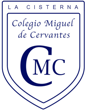                                                           COLEGIO MIGUEL DE CERVANTES 2020                                                      EMISOR             Es la persona que articula la palabra que el receptor oye. La fuente o emisor está  influenciada por sus propias experiencias y por la manera en que interpreta el conocimiento que ha adquirido. El emisor tiene una vasta acumulación de información, creencias acerca de la naturaleza de las cosas y valores por los cuales el regula su conducta. Tiene muchos hábitos, intereses, necesidades y anhelos. Decir que el emisor tiene conocimiento, información y experiencia no significa que su conocimiento sea siempre útil, su experiencia provechosa. Estas pueden ser miradas como recursos o posibilidades.           ¿Qué es el emisor? El emisor es el que inicia la comunicación;  construye y envía mensajes, puede ser una persona o un grupo de personas o una organización que elaboran y envían  mensajes.                        En ocasiones nos comunicamos para expresar nuestra propia interioridad, lo que nos pasa frente a determinadas situaciones; nuestros miedos y deseos. Estos mensajes son de carácter subjetivo que depende de cada emisor.                  Los significados no están en el mensaje, sino en los usuarios. Cuando las personas discuten depende  de qué punto de vista acepte. Muchos de nuestros argumentos se basan en la suposición de que una determinada palabra tiene un significado específico y que cualquiera que use esa palabra intenta expresar ese significado.                   Le corresponde la función emotiva o expresiva, porque  es la  persona la que transmite sus emociones,  hace alusión a lo que siente  “hoy me siento feliz”. Expresa emociones: deseo, amor, sorpresa, temor, alegría, tristeza etc.                                                RECEPTOR          El receptor  otorga su propia, influencias, necesidades, deseos y anhelos. Estas variables ayudan a determinar el significado que él le dará al mensaje, y cualquier respuesta que él le haga. El mensaje no llega puro, llega interpretado, no es objetivo depende de la  experiencia   de vida del receptor.         En muchas situaciones el receptor provee de importantes estímulos a la fuente a través de un proceso llamado “retroalimentación”. Ampliamente definido, retroalimentación, se refiere a las respuestas del receptor que pueden ser interpretadas como  indicando el impacto del mensaje por encima de él. En conversaciones informales, el receptor normalmente provee retroalimentación inmediata a través de sus respuestas corporales y verbales.         ¿Qué es el receptor?, es la persona que recibe el mensaje. Es el destinatario de la comunicación, generalmente esta persona la selecciona el emisor para transmitir el mensaje, el receptor también posee conocimientos, actitudes y códigos. El receptor  oye y escucha (atentamente).           La función que le corresponde es la apelativa o conativa, ya que busca en el receptor una respuesta, que haga algo o lo deje de hacer, buscan influir en el comportamiento del que escucha, busca provocar en él una reacción, por ejemplo que la otra persona llore, reconozca su error, interrogue sobre lo que emisor dice, se ría de algo, objete alguna propuesta, el modo es el imperativo, ya que son mandatos e interrogaciones,  esta muy presente en la publicidad y propaganda.                                                        MENSAJE      Corresponde a todo lo dicho por el emisor  y que el receptor recibe, puede ser expresado en forma oral, escrita o gestualmente, les corresponde la función  poética o estética, ya que  se refiere a la forma como se  transmite las ideas y  cómo se utilizan las palabras.         Para Jakobson estamos en presencia de la función poética  del lenguaje  cuando la forma del mensaje es tan importante como el contenido del mismo. Esto significa que  en el lenguaje poético, el “cómo” decimos las cosas es tan importante como el “qué” decimos.         En él predominan las relaciones de tipo asociativas entre las palabras que conforman el mensaje, ya sea por similitud u oposición de significado (por ejemplo metáfora, oxímoron, aliteración entre otras figuras retóricas). Sin embargo, no sólo en la poesía predomina la función poética; un ejemplo típico son los trabalenguas, las adivinanzas y los eslóganes publicitarios, donde también predomina esta función del lenguaje       El significado de los mensajes existen en la mente de las personas. El significado que una persona le da a un mensaje puede diferir  considerablemente de aquellos que otros le asignan a él. Incluso, el significado que se le da a un mensaje hoy día puede no ser el mismo que se le dará  mañana. La fuente puede pensar que el mensaje “dice” una cosa determinada; el receptor puede pensar que “dice” algo diferente.                                                     CÓDIGO             Son signos  que transmiten un significado y que son entendidos por el receptor,      El código podemos definirlo como un sistema de signos creados por el hombre  para comunicarse al interior de determinada comunidad. Existen códigos no lingüísticos (como gestos, sonidos, señales, dibujos) y códigos lingüísticos: las lenguas.CODIFICACIÓN: Se refiere a la emisión de sonidos al exterior.          La misma onda sonora alcanza también a los oídos del propio emisor. La constante percepción  de su voz es fundamental y decisiva para su articulación.           El acto de percibir su propia voz, se denomina “mecanismo de retroalimentación”.           Se prueba la existencia del mecanismo de retroalimentación con los sordos, quienes por no percibir su propia voz son incapaces de dominar su intensidad fónica, su entonación y su articulación, por este motivo, tienden a elevar su voz.DECODIFICACIÓN: las ondas acústicas llegan al oído del receptor a través de las ondas sonoras, estas pasan al cerebro del receptor, el cual los asocia con los respectivos conceptos. Se produce así la interpretación y comprensión del mensaje por parte del receptor.            Le corresponde la función metalinguística, ya que se refiere al idioma. Eje “el sustantivo es parte de la oración, las leyes de la ortografía, las funciones del lenguaje, el sujeto y el predicado”.           Por ejemplo cuando decimos “El EZLN”, es decir el ejército zapatista de liberación Nacional                                                                      CANAL               El canal seria el medio para concretar la función fática de un saludo por ejemplo: para llevar a que se concrete ese mensaje  Es el medio  o vehículo por el cual se transportan los mensajes.  Es la forma como llega el mensaje. Su importancia es clave, ya que  depende cuánto se demora el mensaje en viajar desde el emisor hasta el receptor, así como la permanencia del mensaje  a través del tiempo.       El canal es un medio, un portador de mensajes, o sea un conducto. La elección de canales es, a menudo un factor importante para la efectividad de la comunicación.             Es el medio en el cual el mensaje existe. Cualquier cosa que pueda afectar el sentido de la vista, del oído, del tacto, del sabor, o del olor puede ser usada como medio de comunicación. Los canales más comúnmente usados afectan el sentido de la vista y del oído, puede ser juntos o aisladamente.        Los canales frecuentemente limitan lo que puede ser transmitido. Una radio no transmite el mismo estímulo que la televisión. Una carta no provee las mismas oportunidades para intercambiar los roles de fuente y de receptor que el teléfono. Las palabras escritas no producen las mismas impresiones que las palabras habladas.          El canal está íntimamente relacionado con el medio contexto. Por ejemplo, en casi todos los casos sería mucho menos efectivo escribirle algunas notas a una persona que está muy cerca de uno que hablarle directamente. Pero hay otras oportunidades en que las notas pueden ser la mejor o la única manera de comunicarse.       Habitualmente, damos importancia a lo que decimos o escribimos- el mensaje en sí-, sin prestar atención al medio que empleamos para comunicarnos. Pocas veces reflexionamos sobre la posibilidad de elegir un determinado canal y de las ventajas que presenta uno frente a otro. Lo cierto es que un mismo mensaje puede generar distintas respuestas y reacciones, según se lo envíe a través de una carta, una llamada por teléfono, una conversación, un correo electrónico u otras posibilidades tan novedosas como interesantes.              Le corresponde la función fática, ya que esta se refiere a  cuando el receptor  abre, cierra, interrumpe o prolonga    una  conversación,  también se usa para comprobar si existe algún tipo de contacto. No pretende intercambiar información, sino mostrar la buena disposición mutua entre emisor y receptor. ¿me escuchas?, aló,  como te decía, perdona, probando.               El canal tiene gran importancia en la calidad de la comunicación, pues todo ruido o interrupción que se produzca en él perjudica la comunicación.         Cualquier defecto en los órganos de los sentidos o del estado psíquico de los hablantes impide o disminuye la comunicación.           Los elementos audiovisuales perfeccionan la comunicación porque son poderosos auxiliares de los órganos de los sentidos Pueden ser  directos tales como: voz, gestos, movimientos e indirectos tales como: carta, teléfono, radio, telex. Los canales pueden ser audio-orales, visuales, escritos, y táctil o háptica                                               CONTEXTO TEMÁTICO        De qué está hablando la persona principalmente, podemos hablar de animales, corresponde al contenido del mensaje, le corresponde  la función referencial o representativa, el mensaje tiene por objetivo comunicar, hechos, en forma objetiva o subjetiva por ejemplo “la sala esta limpia”, “el niño llegó temprano”, “Chile es un país lindo”Subsector / Módulo:  Lenguaje y ComunicaciónPROFESOR: Roberto JurySubsector / Módulo:  Lenguaje y ComunicaciónPROFESOR: Roberto JurySubsector / Módulo:  Lenguaje y ComunicaciónPROFESOR: Roberto JurySubsector / Módulo:  Lenguaje y ComunicaciónPROFESOR: Roberto JuryComunicación Comunicación Comunicación Comunicación Nombre Apellido:                                                                                  Nombre Apellido:                                                                                  Nivel:                          Fecha: Objetivo de Aprendizaje:-Entender las diferentes funciones y factores del lenguaje -Ejercitar con las funciones y factores del lenguaje enseñados en clases-Entender las diferentes funciones y factores del lenguaje -Ejercitar con las funciones y factores del lenguaje enseñados en clases-Entender las diferentes funciones y factores del lenguaje -Ejercitar con las funciones y factores del lenguaje enseñados en clasesHabilidades de Aprendizaje:1.Lectura2.Escritura3.Oralidad1.Lectura2.Escritura3.Oralidad1.Lectura2.Escritura3.Oralidad